Кинолента (автор — М.Сигимова)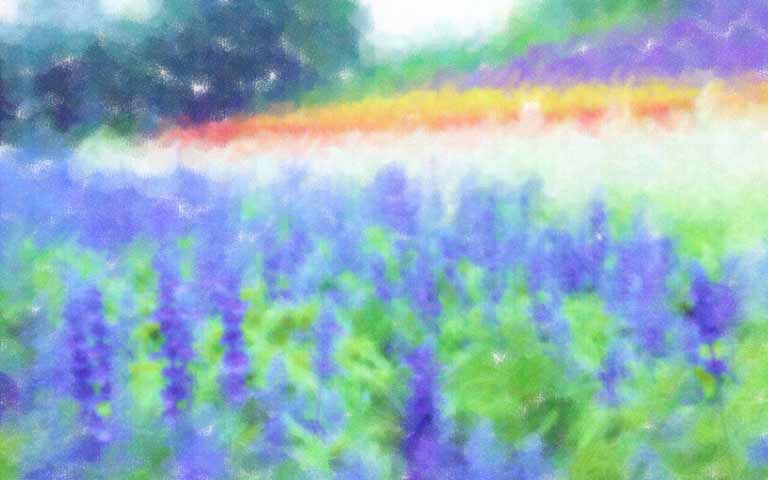 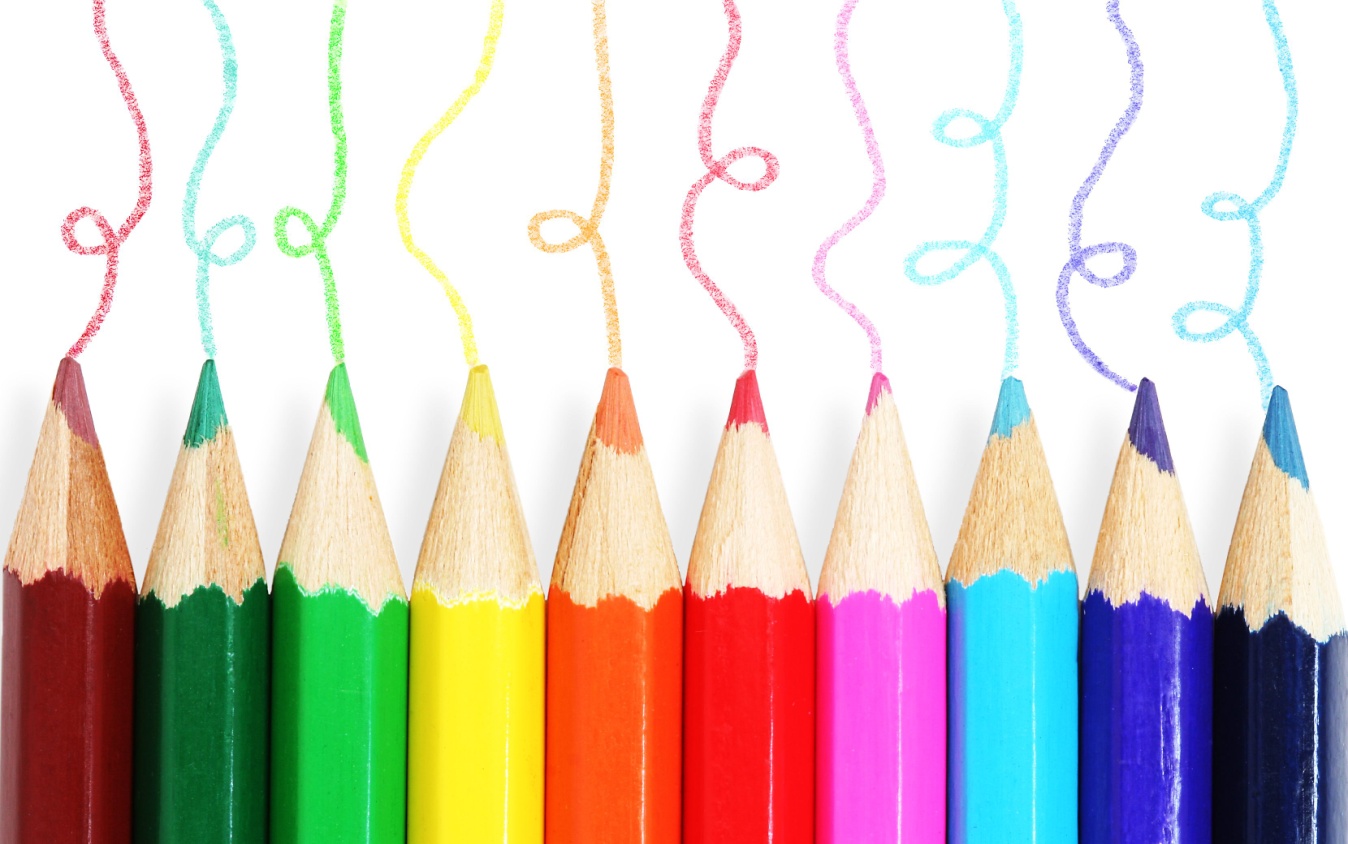 Цель: развитие невербальных средств общения, развитие памяти.Возраст: 5-6 лет.Количество играющих: группа (6-7 человек).Описание игры: дети садятся в круг и создают кино «с первого слова». Первый ребенок придумывает слово, второй должен  повторить  его и добавить одно свое слово, третий — повторить  первые  два слова и сказать свое, четвертый — повторить  первые три  слова и сказать четвертое и т. д. Когда все дети проговорят желаемое, они должны показать фильм с помощью пластики  и  мимики.Комментарий: вместо показа кино игра может закончиться  сочинением сказки или рассказа с использованием предложенных  слов. Если же взрослый ставит задачу мышечного раскрепощения  детей, развития способности передавать свои чувства и    переживания невербально (мимикой и пантомимой), тогда  лучше  использовать первый вариант окончания игры.Пальцы — звери добрые, пальцы — звери злые (автор — О. Хухлаев. О.Хухлаева)Цель: развитие эмоциональной сферы, коммуникативных навыков. Возраст: 3-4 года.Количество играющих: любое.Описание игры: дети представляют, что их пальчики — добрые кошечки, злые мышки, добрые волчата, злые зайчата и т. д.Комментарий: взрослый предлагает детям превратить свои  пальчики, например, на правой руке — в добрых волчат, а на левой — в злых зайчат. Им надо поговорить друг с другом,познакомиться, поиграть, может быть, поссориться. Если  у детей хорошо получается, можно предложить им познакомиться с ручками других детей. Кроме развивающего эффекта игра дает возможность выявить особенности общения детей.Игра полезна гиперактивным, агрессивным и аутичным детям. Она помогает им ощутить возможности своего тела, найти новые способы налаживания контакта, преодолеть боязнь физического контакта.Если «да» — похлопай, если «нет» — потопай (авторы — О. Хухлаев, О.Хухлаева)Цель: развитие коммуникативных навыков детей, развитие слухового внимания.Возраст: 3-4 года.Количество играющих: 2 или более человек.Описание игры: взрослый называет предложения, а дети должны  оценить их и показать свое отношение, похлопав в ладоши, если они согласны, или потопав ногами, если утверждение неверно.«Рома навестил бабушку и так обрадовался, что обиделся на нее».«Саша отнял игрушку у Пети и побил его, Петя поссорился с ним». «Лене очень нравился Сережа, поэтому она его побила».Интервью (авторы — О. Хухлаев, О. Хухлаева)Цель: развитие коммуникативных навыков, активного словаря, умения вступать в диалог.Возраст: 4-5 лет.Количество играющих: 3 и более человек.Необходимые приспособления: стул.Описание игры: дети выбирают ведущего, а затем, представляя, что они — взрослые люди, по очереди становятся на стульчик и отвечают на вопросы, которые им будет задавать ведущий. Ведущий просит ребенка представиться по имени-отчеству, рассказать о том, где и кем он работает, есть ли у него дети, какие имеет увлечения и т. д.Комментарий: на первых этапах игры дети часто затрудняются подборе вопросов. В этом случае взрослый роль ведущего берет на себя, предлагая детям образец диалога. Вопросы могут касаться чего угодно, но необходимо помнить, что разговор должен быть «взрослым».Эта игра помогает познакомиться с детьми, которые только что пришли в группу, а также вовлечь в общение стеснительных детей. Если же дети еще совсем плохо знакомы, правило можно немного изменить: ребенок, поймавший мяч, называет имя предыдущего игрока, затем свое, а далее (если знает) имя ребенка, которому будет кидать мяч.На мостикеЦель: развитие коммуникативных навыков, моторной ловкости.Возраст: 5-6 лет.Количество играющих: 2 команды.Описание игры: взрослый предлагает детям пройти по мостику через пропасть. Для этого на полу или на земле чертится мостик — полоска шириной 30-40 см. По условию, по «мостику» должны с двух сторон навстречу друг другу идти одновременно два человека, иначе он перевернется. Также важно не переступать черту, иначе играющий считается свалившимся в пропасть и выбывает из игры. Вместе с ним выбывает и второй игрок (потому что, когда он остался один, мостик перевернулся). Пока два ребенка идут по «мостику», остальные за них активно «болеют».Комментарий: приступив к игре, дети должны договориться о темпе движения, следить за синхронностью, а при встрече на середине мостика — аккуратно поменяться местами и дойти до конца.Обзывалки (автор — Н. Кряжева)Цель: развитие коммуникативных навыков, снятие отрицательных эмоций.Возраст: 4-5 лет.Количество играющих: не менее двух человек.Необходимые приспособления: мячик.Описание игры: детям предлагается, передавая друг другу мячик, обзывать другдруга необидными словами, например названиями овощей или фруктов, при этом обязательно называть имя  того,  кому передается мячик: «А ты, Лешка — картошка», «А ты, Иришка — редиска», «А ты, Вовка — морковка» и т. д.  Обязательно предупредить детей, что на эти «обзывалки» нельзя  обижаться,  ведь это игра. Завершать игру обязательно  хорошими  словами: «А ты, Маринка — картинка», «А ты, Антошка — солнышко»  и т. д. Мячик передавать нужно быстро, нельзя долго задумываться.Комментарий: перед началом игры можно провести сдетьми  беседу об обидных словах, о том, после чего люди  обычно  обижаются и начинают обзываться.Охота на тигров (авторы — Е. Карпова. Е. Лютова)Цель: развитие коммуникативных навыков.Возраст: 4-5 лет.Количество играющих: не менее 4 человек.Необходимые приспособления: маленькая игрушка (тигр).Описание игры: дети встают в круг, водящий отворачивается к стене  и громко считает до 10. Пока водящий считает,  дети передают  друг другу игрушку. Когда ведущий  заканчивает считать,  ребенок, у которого оказалась игрушка, закрывает тигра ладошками и вытягивает вперед руки. Остальные дети делают  точно так же. Водящий должен найти тигра. Если он угадал, то  водящим становится тот, у кого была игрушка.Комментарий: трудности могут возникнуть во время игры у  аутичных детей, потому им можно разрешить сначала присмотреться  к тому, как играют другие дети.Можно потренировать детей в умении сдерживать эмоции, не проявлять их внешне. Это достаточно трудно для детей-дошкольников. Но в игровой форме этому можно научить (игры, подобные «Море волнуется ...», « Царевна-Несмеяна »).Сиамские близнецы (автор — К. Фопель)Цель: развитие коммуникативных навыков, умения согласовывать  свои действия, развитие графических навыков.Возраст: 6-7 лет.Количество играющих: кратное двум.Необходимые приспособления: перевязочный бинт, большой лист бумаги, восковые мелки.Описание игры: дети разбиваются на пары, садятся за стол очень близко друг кдругу, затем связывают правую руку одного ребенка и левую - другого от локтя докисти. Каждому в руку дают мелок.  Мелки должны быть разного цвета. До началарисования дети могут договориться между собой, что они будут  рисовать.  Время на рисование — 5-6 минут. Чтобы усложнить задание,  одному из  игроков можнозавязать глаза, тогда «зрячий» игрок должен руководить движениями «незрячего».Комментарий: на первых этапах игры временные ограничения можно снять, чтобыигроки могли получить опыт взаимодействия в паре без посторонних помех. Впроцессе игры взрослый может  сопровождать действия участниковкомментариями по поводу необходимости договора в паре для достижениялучшего результата. После игры с детьми проводится беседа об их ощущениях, возникших в процессе рисования, было ли им комфортно, что  им мешало, а что помогало.Давай поговорим (автор — Е. Лютова)Цель: развитие коммуникативных навыков.Возраст: любой.Количество играющих: 2 или больше человек.Описание игры: играют взрослый и ребенок (или дети). Взрослый начинает игрусловами: «Давай поговорим. Я бы хотел стать ... (волшебником, волком, маленьким). Как ты думаешь, почему?»Ребенок высказывает предположение и завязывается беседа. В  конце  можно спросить, кем бы хотел стать ребенок,  но нельзя  давать  оценок его желанию и нельзя настаивать на ответе,  если  он  не хочет по каким-либо причинам признаться.Комментарий: эта игра полезна для замкнутых и застенчивых, так как в игровой форме учит ребенка не бояться  общения,  ставит в ситуацию необходимости вступления в контакт.На начальных этапах дети могут отказываться задавать вопросы или вступать в игру. Тогда инициативу на себя должен  взять  взрослый.Важный момент! В игре взрослый должен находиться на одном уровне с ребенком, а в случае трудностей — ниже него.КлубочекЦель: развитие коммуникативных навыков.Возраст: от 4 лет.Количество играющих: группа детей.Необходимые приспособления: клубок ниток.Описание игры: дети садятся в полукруг. Взрослый становится в  центре и,намотав на палец нитку, бросает ребенку клубочек, спрашивая при этом о чем-нибудь (как тебя зовут, что ты любишь,  чего ты  боишься). Ребенок ловит клубочек, наматывает нитку  на  палец, отвечает на вопрос и задает вопрос, передавая клубок  следующему игроку. Если ребенок затрудняется с ответом, он возвращаетклубок ведущему.Комментарий: эта игра помогает детям увидеть общие  связи  между  ними, а взрослому помогает определить, у кого из  детей  есть трудности в общении. Она будет полезна малообщительным  детям, также ее можно использовать в  группах малознакомых  участников. Ведущим может быть выбран и ребенок.Когда все участники соединились ниточкой, взрослый должен зафиксировать их внимание на том, что все люди чем-то похожи и это сходство найти достаточно легко. И всегда веселее, когда есть друзья.ЗеркалаЦель: развитие наблюдательности и коммуникативных навыков.Возраст: 4-5 лет.Количество играющих: группа детей.Описание игры: выбирается ведущий. Он становится в центре, дети обступают его полукругом. Ведущий может показывать любые движения, играющие должны повторить  их.  Если  ребенок  ошибается, он выбывает. Победивший ребенок становится ведущим.Комментарий: необходимо напомнить детям, что они — «зеркало» ведущего, т. е. должны выполнять движения той  же  рукой (ногой), что и он.Поварята (автор — Н. Кряжева)Цель: развитие коммуникативных навыков, чувства принадлежности к группе.Возраст: старше 4 лет.Количество играющих: группа детей.Описание игры: все дети встают в круг — это «кастрюля» или «миска». Затем дети договариваются, что они будут «готовить» — суп, компот, салат и т. д. Каждый придумывает, чем он будет: картошкой, мясом, морковкой или чем-нибудь еще. Ведущий — взрослый, он выкрикивает названия ингредиентов. Названный впрыгивает в круг, следующий компонент берет за руку его и т. д.  Когда все дети окажутся снова в одном круге, игра заканчивается, можно приступить к приготовлению нового «блюда».Комментарий: хорошо, если ведущий будет выполнять какие-либо действия с «продуктами»: резать, крошить, солить, поливать и т. д. Можно имитировать закипание, перемешивание.Эта игра помогает снять мышечные зажимы, скованность через легкий имитационный массаж.Газета (автор — Н. Кряжева)Цель: развитие коммуникативных навыков, преодоление тактильных барьеров.Возраст: 4-5 лет.Количество играющих: четверо, или кратное четырем.Необходимые приспособления: газета.Описание игры: на пол кладут развернутую газету, на которую встают четыре ребенка. Затем газету складывают пополам, все дети должны снова встать на нее. Газету складывают до тех пор, пока кто-то из участников не сможет встать на газету. В процессе игры дети должны понять, что для победы им нужно обняться — тогда расстояние между ними максимально сократится.Комментарий: эта игра помогает детям преодолеть робость перед телесным контактом, снимает «мышечный панцирь», делает их более открытыми. Особенно это важно для замкнутых и робких детей, а также для детей, перенесших какие-то травмы.Игра будет проходить интереснее, если дети будут действовать по команде. Другими словами, на газету они должны стать после определенного сигнала, а между ними они могут свободно двигаться по комнате. После того как дети станут на газету, взрослый должен зафиксировать их расположение, дать детям возможность почувствовать поддержку соседа.Живая картина (авторы — Ю. Шевченко, М. Шевченко)Цель: развитие выразительности движений, произвольности, коммуникативных навыков.Возраст: 5-6 лет.Количество играющих: любое.Описание игры: дети создают сюжетную сценку и замирают. Изменить позу они могут лишь после того, как водящий угадает название «картины».Комментарий: несмотря на то, что основная цель игры — создание «живой картины», акцент в ней делается на развитие умения договариваться, находить общий язык. Эта игра будет особенно полезна детям, испытывающим трудности в общении (конфликтным, агрессивным, застенчивым, замкнутым). Взрослому лучше занимать позицию наблюдателя. Его вмешательство требуется только в случае ссоры детей.Ладонь в ладонь (авторы — Н. Клюева. Ю. Касаткина)Цель: развитие коммуникативных навыков, получение опыта взаимодействия в парах, преодоление боязни тактильного контакта.Возраст: любой.Количество играющих: 2 или больше человек.Необходимые приспособления: стол, стулья и т. д.Описание игры: дети становятся попарно, прижимая правую ладонь к левой ладони и левую ладонь к правой ладони друга. Соединенные таким образом, они должны передвигаться по комнате, обходя различные препятствия: стол, стулья, кровать, гору (в виде кучи подушек), реку (в виде разложенного полотенца или детской железной дороги) и т. д.Развитие эмоций и чувств у детей дошкольного возрастаКомментарий: в этой игре пару могут составлять взрослый и ребенок. Усложнить игру можно, если дать задание передвигаться прыжками, бегом, на корточках и т. д. Играющим необходимо напомнить, что ладони разжимать нельзя.Игра будет полезна детям, испытывающим трудности в процессе общения.Сотворение чудаЦель: развитие коммуникативных навыков, эмпатийных способностей.Возраст: 5-6 лет.Количество играющих: любое четное.Необходимые приспособления: «волшебные палочки» — карандаши, веточки или любой другой предмет.Описание игры: дети разбиваются на пары, у одного из них в руках «волшебная палочка». Дотрагиваясь до партнера, он спрашивает его: «Чем я могут тебе помочь? Что я могу для тебя сделать?» Тот отвечает: «Спой (станцуй, расскажи что-нибудь смешное, попрыгай на скакалке)» или предлагает что-нибудь хорошее сделать позже (оговаривается время и место).Комментарий: эгоцентризм — одна из характерологических особенностей детей-дошкольников. Им несвойственно сильно переживать по поводу чувств другого. Поэтому развитие эмпатии и децентрации, умения понять чувства другого, посочувствовать ему — одна из основных задач в воспитании дошкольников.Войди в круг — выйди из круга (автор — К. Фопель)Цель: развитие эмпатии, отработка способов поведения в одиночестве, совершенствование навыков межличностной коммуникации.Возраст: 6-7 лет.Количество играющих: не больше 10 человек.Описание игры: дети выбирают водящего и становятся в круг, очень тесно прижимаясь друг к другу (ногами, туловищами, плечами) и обхватывая друг друга за талию. Водящий остается за кругом. Он всеми силами пытается пробраться в круг — уговаривает, толкается, старается разорвать цепь. Если водящему удается пробиться в центр круга, все его поздравляют, а пропустивший становится водящим.Комментарий: взрослый следит, чтобы детине проявляли агрессию, помогает водящему, если ему приходится совсем туго. В такой игре ребенок получает бесценный опыт общения с разными людьми, когда нужно в одной ситуации проявить уступчивость, попытаться уговорить человека, а в другой, наоборот, проявить твердость и настоять на своем.Зоопарк (автор — Н. Кряжева)Цель: развитие коммуникативных способностей, умение распознавать язык мимики и жестов, снятие телесных зажимов.Возраст: 5-6 лет.Количество играющих: две команды.Описание игры: интереснее играть командами. Одна команда изображает разных животных, копируя их повадки, позы, походку. Вторая команда — зрители — они гуляют по «зверинцу», «фотографируют» животных, хвалят их и угадывают название. Когда все животные будут угаданы, команды меняются ролями.Комментарий: нужно стимулировать детей к тому, чтобы они передавали повадки того или иного животного, а также по своему желанию наделяли его какими-либо чертами характера.Старенькая бабушка (автор — Н. Кряжева)Цель: развитие коммуникативных навыков, доверия, эмпатии, развитие моторной ловкости.Возраст: 5-6 лет.Количество играющих: 8-10 человек.Необходимые приспособления: платки для завязывания глаз.Описание игры: дети разбиваются на две команды — бабушки (дедушки) и внуки (внучки). «Старичкам» завязывают глаза — они очень старенькие, поэтому ничего не видят и не слышат и их надо непременно отвести к врачу. Идти придется через улицу с сильным движением. Проводить бабушек и дедушек должны их внуки (внучки) постаравшись, чтобы их не сбила машина.Затем мелом рисуют улицу, а несколько детей становятся «машинами», бегая по «улице» туда-сюда. Задача внуков — не только перевести «старичков» через дорогу, но и показать доктору (его роль играет кто-то из детей), и купить лекарство в аптеке, а затем привести домой.Комментарий: перед началом игры можно побеседовать с детьми о необходимости оказания помощи пожилым людям, бабушкам и дедушкам. Нужно потренироваться в принятии характерной позы.В процессе игры взрослый регулирует взаимоотношения между играющими. «Бабушки (дедушки)» должны довериться внукам, «машины» должны соблюдать правила.Найди отличие (авторы —Е. Лютова, Г. Монина)Цель: развитие коммуникативных навыков.Возраст: 3-4 года.Количество играющих: взрослый и ребенок (группа детей).Необходимые приспособления: лист бумаги, карандаши).Описание игры: ребенок рисует все, что ему захочется, затем передает листок взрослому. Взрослый добавляет одну или несколько деталей и возвращает рисунок ребенку, который должен найти изменения. Затем взрослый рисует, а ребенок вносит изменения — они меняются ролями.Комментарий: если в игре принимают участие несколько детей, их можно расположить по кругу и предложить меняться рисунками, пустив их по кругу, пока листок не вернется к хозяину.В зависимости от особенностей детей игра может проходить как в быстром, так ив медленном темпе.После завершения игры рисунки раскладываются на столе или на полу. Взрослый предлагает поговорить о них. Важно спросить ребенка, нравится ли ему рисунок, что именно нравится (или не нравится), что бы он хотел убрать (добавить) и т. д.Дотронься...Цель: развитие навыков общения, умения просить, снятие телесных зажимов.Возраст: 4-5 лет.Количество играющих: 6-8 человек.Необходимые приспособления: игрушки.Описание игры: дети становятся в круг, в центр складывают игрушки. Ведущий произносит: «Дотронься до ... (глаза, колеса, правой ноги, хвоста и т. д.)». Кто не нашел необходимого предмета, водит.Комментарий: игрушек должно быть меньше, чем детей. Если у детей коммуникативные навыки развиты плохо, на начальных этапах игры могут развиваться конфликты. Но в дальнейшем, при систематическом проведении бесед и обсуждении проблемных ситуаций с нравственным содержанием с включением этой и подобных игр, дети научатся делиться, находить общий язык.Ау! (авторы — О. Хухлаев. О. Хухлаева)Цель: развитие интереса к сверстникам, слухового восприятия.Возраст: 3-4 года.Количество играющих: 5-6 человек.Описание игры: один ребенок стоит спиной ко всем остальным, он потерялся в лесу. Кто-то из детей кричит ему: «Ау!» — и «потерявшийся» должен угадать, кто его звал.Комментарий: игра косвенно стимулирует интерес детей друг к другу через игровое правило. Эту игру хорошо использовать в процессе знакомства детей друг с другом. Ребенку, стоящему спиной ко всем остальным, легче преодолеть барьер в общении, побороть тревогу при знакомстве.ТропинкаЦель: развитие умения действовать сообща, в команде.Возраст: 6-7 лет.Количество играющих: четное.Необходимые приспособления: аудиозапись с русской народной песней «Кума».Описание игры: дети делятся на две команды, число игроков в которых равно. Дети каждой команды берутся за руки, образуя круги, и под музыку идут вправо. Как только музыка смолкает, они останавливаются и выполняют задания, которые дает ведущий:«Тропинка!» — дети кладут руки на плечи впереди стоящему, приседают и наклоняют головы вниз;«Копна!» — дети соединяют руки в центре своего круга;«Кочки!» — все приседают, обхватив руками голову.Ведущий дает команды в любом порядке, как ему захочется. Команда, все игроки которой первыми справились с заданием, получает очко. Выигрывает команда, у которой наберется наибольшее количество очков.Комментарий: игра направлена на развитие у детей способности действовать совместно друг с другом, умения добиваться результата, согласовывая свои действия в соответствии с правилами. Она будет полезна как конфликтным детям, так и замкнутым.Небоскреб (автор — К. Фопель)Цель: развитие умения договариваться, работать в команде.Возраст: 6-7 лет.Количество играющих: 5-6 человек.Необходимые приспособления: складной метр; 2-3 деревянных кубика (можно разного размера) на каждого ребенка.Описание игры: дети садятся в круг, а в центре круга им необходимо построить небоскреб. Дети по очереди кладут свои кубики (по одному за ход). При этом они могут обсуждать, куда лучше положить кубик, чтобы небоскреб не упал. Если упадет хоть один кубик, строительство начинается сначала. Взрослый, наблюдающий за ходом строительства, периодически измеряет высоту постройки.Комментарий: взрослый в данной игре занимает место стороннего наблюдателя. Он может вмешаться в ход игры только в случае возникновения неконструктивного конфликта. Дети должны самостоятельно попытаться найти общий язык, преследуя игровую цель: построить как можно более высокую башню, более или менее устойчивую.В конце игры взрослый может провести аналогию между башней и командной работой, поясняя детям, что дружба и умение приходить к единому решению — это та основа, которая может удерживать башню от падения, а группу — от развала.Источник: «Развитие эмоций и чувств у детей дошкольного возраста». Г.А. ШироковаКлеевой ручеёкЦель: развить умение действовать совместно и осуществлять само- и взаимоконтроль за деятельностью; учить доверять и помогать тем, с кем общаешься.Перед игрой воспитатель беседует с детьми о дружбе и взаимопомощи, о том, что сообща можно преодолеть любые препятствия.Описание игры: дети встают друг за другом и держатся за плечи впереди стоящего. В таком положении они преодолевают различные препятствия.Подняться и сойти со стула.2. Проползти под столом.3. Обогнуть “широкое озеро”.4. Пробраться через “дремучий лес”.5. Спрятаться от диких животных.Непременное условие для ребят: на протяжении всей игры они не должны отцепляться друг от друга.Слепец и поводырьЦель: развить умение доверять, помогать и поддерживать товарищей по общению.Описание игры: дети разбиваются на пары: “слепец” и “поводырь”. Один закрывает глаза, а другой водит его по группе, даёт возможность коснуться различных предметов, помогает избежать различных столкновений с другими парами, даёт соответствующие пояснения относительно их передвижения. Команды следует отдавать стоя за спиной, на некотором отдалении. Затем участники меняются ролями. Каждый ребенок, таким образом, проходит определённую “школу доверия”.По окончанию игры воспитатель просит ребят ответить, кто чувствовал себя надёжно и уверенно, у кого было желание полностью довериться своему товарищу. Почему?Волшебные водорослиЦель: снятие телесных барьеров, развить умения добиваться цели приемлемыми способами общенияОписание игры: каждый участник (по очереди) пытается проникнуть в круг, образованного детьми. Водоросли понимают человеческую речь и чувствуют прикосновения и могут расслабиться и пропустить в круг, а могут и не пропустить его, если их плохо попросят.Вежливые словаЦель: развитие уважения в общении, привычка пользоваться вежливыми словами.Необходимые приспособления: мяч. Описание игры: дети бросают друг другу мяч, называя вежливые слова. Назвать только слова приветствия (здравствуйте, добрый день, привет, мы рады вас видеть, рады встречи с вами); благодарности (спасибо, благодарю, пожалуйста, будьте любезны); извинения (извините, простите, жаль, сожалею); прощания (до свидания, до встречи, спокойной ночи)Подарок на всехЦель: развить умение дружить, делать правильный выбор, сотрудничать со сверстниками, чувства коллектива.Необходимые приспособления: цветик-семицветик. Описание игры: детям даётся задание: “Если бы ты был волшебником и мог творить чудеса, то что бы ты подарил сейчас всем нам вместе?” или “Если бы у тебя был Цветик-семицветик, какое бы желание ты загадал?”. Каждый ребёнок загадывает одно желание, оторвав от общего цветка один лепесток.Лети, лети лепесток, через запад на восток,Через север, через юг, возвращайся, сделав круг,Лишь коснёшься ты земли, быть, по-моему, вели.Вели, чтобы…В конце можно провести конкурс на самое лучшее желание для всех.Волшебный букет цветовЦель: Учить проявлять внимание к окружающим, устанавливать доброжелательные отношения, замечать положительные качества других и выражать это словами, делать комплименты.Необходимые приспособления: зеленая ткань или картон, вырезанные лепесточки для каждого ребенка.Описание игры: воспитатель (показывает на лежащий на полу кусок ткани). Это зеленая полянка. Какое у вас настроение, когда вы смотрите на эту полянку Дети. Грустное, печальное, скучное?Воспитатель. Как вы думаете, чего на ней не хватает?Дети. Цветов.Воспитатель. Не веселая жизнь на такой полянке. Вот так и между людьми: жизнь без уважения и внимания получается мрачной, серой и печальной. А хотели бы сейчас порадовать друг друга?  Давайте поиграем в «Комплименты».Дети по очереди берут по одному лепесточку, говорят комплименты любому ровеснику и выкладывают его на полянке. Добрые слова должны быть сказаны каждому ребенку.Воспитатель. Посмотрите ребята, какие красивые цветы выросли от ваших слов на этой полянке. А сейчас какое у вас настроение?Дети. Веселое, счастливое.Таким образом, воспитатель подводит к мысли, что нужно внимательней относится друг к другу и говорить хорошие слова.Руки знакомятся, руки ссорятся, руки мирятсяЦель: развить умения выражать свои чувства и понимать чувства другого человека.  Описание игры: игра выполняется в парах с закрытыми глазами, дети сидят напротив друг друга на расстоянии вытянутой руки. Воспитатель даёт задания:- закройте глаза, протяните руки навстречу друг другу, познакомьтесь руками, постарайтесь получше узнать своего соседа, опустите руки;- снова вытяните руки вперёд, найдите руки соседа, ваши руки ссорятся, опустите руки;- ваши руки снова ищут друг друга, они хотят помириться, ваши руки мирятся, они просят прощения, вы расстаётесь друзьями.Игры-ситуацииЦель: развить умение вступать в разговор, обмениваться чувствами, переживаниями, эмоционально и содержательно выражать свои мысли, используя мимику и пантомимику.Детям предлагается разыграть ряд ситуаций: Два мальчика поссорились – помири их.Тебе очень хочется поиграть в ту же игрушку, что и у одного из ребят твоей группы – попроси его.Ты нашёл на улице слабого, замученного котёнка – пожалей его.Ты очень обидел своего друга – попробуй попросить у него прощения, помириться с ним.Ты пришёл в новую группу – познакомься с детьми и расскажи о себе.Ты потерял свою машинку – подойди к детям и спроси, не видели ли они ее.Ты пришёл в библиотеку – попроси интересующеюся тебя книгу у библиотекаря.Ребята играют в интересную игру – попроси, чтобы ребята тебя приняли. Что ты будешь делать, если они тебя не захотят принять?Дети играют, у одного ребёнка нет игрушки – поделись с ним.Ребёнок плачет – успокой его.У тебя не получается завязать шнурок на ботинке – попроси товарища помочь тебе.К тебе пришли гости – познакомь их с родителями, покажи свою комнату и свои игрушки.Ты пришёл с прогулки проголодавшийся – что ты скажешь маме или бабушке.14. Дети завтракают. Витя взял кусочек хлеба, скатал из него шарик. Оглядевшись, чтобы никто не заметил, он кинул и попал Феде в глаз. Федя схватился за глаз и вскрикнул. – Что вы скажите о поведении Вити? Как нужно обращаться с хлебом? Можно ли сказать, что Витя пошутил.Коврик примиренияЦель: Развивать коммуникативные навыки и умение разрешать конфликты.Описание игры: придя с прогулки, воспитатель сообщает  детям, что два мальчика сегодня поссорились на улице. Приглашает противников  присесть  друг против друга на «Коврик примирения», чтобы выяснить причину раздора и найти путь мирного решения проблемы. Эта игра используется и при обсуждении  «Как поделить игрушку».Изобрази пословицуЦель: развить умение использовать невербальные средства общения.Описание игры: детям предлагается изобразить с помощью жестов, мимики какую-либо пословицу:“Слово не воробей – вылетит, не поймаешь”“Скажи, кто твой друг и я скажу кто ты”“Нет друга – ищи, а найдёшь – береги”“Как аукнется, так и откликнется”. Разговор через стеклоЦель: развить умение мимику и жесты.Описание игры: дети становятся напротив друг друга и выполняют игровое упражнение “Через стекло”. Им нужно представить, что между ними толстое стекло, оно не пропускает звука. Одной группе детей нужно будет показать (например, “Ты забыл надеть шапку”, “Мне холодно”, “Я хочу пить…”), а другой группе отгадывать то, что они увидели.Закорючка Цель: Развивать уважение в общении. Учитывать интересы других детей.Описание игры: воспитатель предлагает детям волшебный фломастер, который превращает простые закорючки в разные предметы, животных, растения. Первый игрок берет фломастер и рисует на листе небольшую закорючку. Затем предлагает этот лист следующему игроку, который дополнит закорючку так, чтобы получился какой-нибудь предмет, или животное, или растение. Потом второй игрок рисует для следующего игрока новую закорючку и т.д. В конце определяют победителя игры. Пресс-конференцияЦель: развить умение вежливо отвечать на вопросы собеседников, кратко и корректно формулировать ответ; формировать речевые умения.Описание игры: все дети группы участвуют в пресс-конференции на любую тему (например: “Твой выходной день”,“Экскурсия в зоопарк”, “День рождения друга”,“В цирке” и др.). Один из участников пресс-конференции “гость” (тот, кому будут заданы все вопросы) – садится в центр и отвечает на любые вопросы детей.Пойми меняЦель: развить умение ориентироваться в ролевых позициях людей и коммуникативных ситуациях.Описание игры: Ребёнок выходит вперёд и придумывает речь из 4-5предложений, Дети должны догадаться, кто говорит(экскурсовод, журналист, воспитатель, литературный герой) и в какой ситуации возможны подобные слова. Например, “И вот все вышли на старт. 5,4,3,2,! – старт! (Ситуация – соревнование спортсменов, говорит спортивный комментатор).Без маскиЦель: развить умения делиться своими чувствами, переживаниями, настроением с товарищами.Подготовительная работа: перед началом игры воспитатель говорит ребятам о том, как важно быть честным, открытым и откровенным по отношению к своим близким, товарищам.Описание игры: все участники садятся в круг. Дети без подготовки продолжают высказывание, начатое воспитателем. Вот примерное содержание незаконченных предложений:“Чего мне по-настоящему хочется, так это…”;“ Особенно мне не нравится, когда…”;“Однажды меня очень напугало то, что…”;“Помню случай, когда мне стало невыносимо стыдно. Я…Ласковый мелокЦель: Игра способствует снятию мышечных зажимов. Развитию тактильных ощущений.Описание игры: взрослый говорит ребенку следующее: «Мы с тобой будем рисовать друг другу на спине. Что ты хочешь, чтобы я сейчас нарисовал? Солнышко? Хорошо». И мягким прикосновением пальцев изображает контур солнца. «Похоже? А как бы ты нарисовал на моей спине или руке? «А хочешь, я нарисую тебе солнце «ласковым» мелком? И взрослый рисует едва касаясь поверхности тела. «Тебе приятно, когда я так рисую? А хочешь сейчас белка или лиса нарисует солнце своим «ласковым» хвостиком? А хочешь, я нарисую другое солнце, или луну. Или еще что-нибудь?». После окончания игры взрослый нежными движениями руки стирает все, что он нарисовал, при этом слегка массируя спину или другой участок тела.Слепой танецЦель: Развитие доверия друг к другу, снятие излишнего мышечного напряжения.Описание игры: «Разбейтесь на пары. Один из вас получает повязку на глаза, он будет «слепой». Другой останется «зрячим» и сможет водить «слепого». Теперь возьмитесь за руки и потанцуйте друг с другом под легкую музыку         (1 – 2 минуты). Теперь поменяйтесь ролями. Помогите партнеру завязать повязку».Нос к носуЦель: игра для создания положительного настроя и внимательного отношение друг  к другу.Описание игры: дети двигаются под музыку по всему периметру комнаты. По команде взрослого, например, «нос к носу» они становятся по парам и касаются друг друга носами. Опять звучит музыка, дети двигаются до следующей команды воспитателя.«Ладошка к ладошке», «Коленка к коленке», «Ухо к уху» и т.д.Садовники и цветыЦель: Развитие дружеских взаимоотношений.Описание игры: группа делится на две подгруппы, и воспитатель объясняет содержание игры: «Если цветы, которые стоят в вашей группе, долго не поливать водой — они завянут. Но сегодня мы с вами отправимся в необыкновенный сад, там растут цветы, которым не надо воды. Они увядают, если долго не слышат о себе добрых и ласковых слов. Пусть одна группа будет цветами, которые увяли, потому что их давно не поливали добрыми словами, а другая — садовниками, которых вызвали на помощь погибающим цветам. Садовники должны ходить по саду и обращаться к каждому цветку с ласковыми словами, и тогда цветы будут постепенно оживать и распускаться. Потом мы поменяемся ролями».Сбрось усталостьЦель: снижение мышечного и эмоционального напряжения.Подготовка: чтобы игра стала своеобразным ритуалом, помогающим детям снять усталость, напряжение, необходимо поговорить с ними о том, что такое усталость.Описание игры: дети стоят, широко расставив ноги, немного согнув их в коленях. Тело согнуто, руки свободно опущены, голова склонилась к груди, рот приоткрыт. Дети слегка покачиваются в стороны, вперёд, назад. По сигналу взрослого надо резко тряхнуть головой, руками, ногами, телом. Взрослый говорит: «Ты стряхнул свою усталость, чуть-чуть осталось, повтори ещё».Бабушка МаланьяЦель: игра, направленная на формирование уверенного поведения, повышения самооценки.Описание игры: в этой игре водящий должен придумать какое-нибудь оригинальное движение, а все остальные — его повторить. На ребёнка, изображающего «Маланью» можно надеть платочек или фартучек, он становится в круг. Дети начинают петь песню, сопровождая её выразительными движениями.У Маланьи, у старушки жили в маленькой избушке семь сыновей (движения за руки по кругу). Все без бровей. Вот с такими ушами, вот с такими носами, вот с такими усами, вот с такой бородой, вот с такой головой (движения: останавливаются и с помощью жестов и мимики изображают то, о чём говорится в тексте: закрывают брови руками, делают круглые глаза, большой нос и уши, показывают усы).Ничего не ели, целый день сидели (присаживаются на корточки).На неё глядели и делали вот так... (повторяют за  «Маланьей» любое смешное движение).Движения могут быть самые разнообразные: можно сделать рожки, попрыгать, поплясать, сделать руками длинный нос и т. д. Движение должно повторятся несколько раз, чтобы дети могли войти в образ и получить удовольствие от игры.Маленькое привидениеЦель: игра, направленная на формирование навыка выражать негативные эмоции приемлемым способом.Описание игры: взрослый говорит: «Ребята сейчас мы будем играть роль маленьких добрых привидений. Нам захотелось немного похулиганить, и слегка напугать друг друга. По моему хлопку вы будете руками делать вот такое движение (взрослый приподнимает согнутые в локтях руки, пальцы растопырены) и произносит страшным голосом звук «У». Если я буду тихо хлопать, вы будете тихо произносить звук «У», если я буду громко хлопать, вы будете пугать громко. Но помните, что мы добрые привидения и хотим только слегка пошутить. Затем взрослый хлопает в ладоши.ЗамриЦель:  игра на развитие навыков волевой регуляции, умение подчинятся правилам.Описание игры: дети прыгают в такт музыки (ноги вместе – в стороны, сопровождая прыжки хлопками над головой и по бёдрам) Внезапно музыка обрывается. Играющие должны застыть в позе, в которой их застала пауза. Если кому-то из участников не удалось, он выбывает из игры. Играют до тех пор, пока останется лишь один участник.Хор животныхЦель: игра направлена на взаимодействие отдельных объединений детей, сплачиванию детских коллективов.Описание игры: детям предлагается исполнение песенки «В лесу родилась ёлочка» не словами. А звуками животных, изображённых на картинках. Начинают уточки: «Кря-кря-кря-кря! Продолжают коровки: «Му-му-му-му!». Затем можно подключится ведущему и гостям (родители, педагоги) поющими как котята: «Мяу-мяу-мяу!» Ведущий по очереди показывает на каждую из групп, она продолжает пение. Потом говорит: «Поём все вместе» и общий хор животных заканчивает песню.РадиоЦель: игра для создания положительного настроя и внимательного отношение друг  к другу.Описание игры: дети садятся в круг. Ведущий садится спиной к группе и объявляет: «Внимание, внимание! Потерялся ребёнок (подробно описывает кого-нибудь из группы участников - цвет волос, глаз, рост, одежду...) пусть он подойдёт к диктору». Дети внимательно смотрят друг на друга. Они должны определить, о ком идёт речь, и назвать  имя этого ребёнка. В роли диктора радио может побыть каждый желающий.ЦифрыЦель: игра направлена на развитие чувства единства, сплоченности, умение действовать в коллективе, снятие телесных барьеров.Описание игры: дети свободно двигаются под весёлую музыку в разных направлениях. Ведущий громко называет цифру, дети должны объединится между собой, соответственно названной цифре:. 2- парами, 3-тройками, 4-четвёрками. В конце игры ведущий произносит: «Все!». Дети встают в общий круг и берутся за руки.Передай сигналЦель: игра для  преодоления защитных барьеров, отгораживающих сверстников друг от друга.Описание игры: дети берутся за руки. Ведущий посылает сигнал стоящему рядом с ним ребёнку через пожатие руки, сигнал можно передавать влево и вправо, разговаривать нельзя. Когда сигнал придёт снова к ведущему, он поднимает руку и сообщает о том, что сигнал получен. Затем предлагает детям передать сигнал с закрытыми глазами. Игра проводится 3-4 раза. Главное условие-общение без слов.Картинная галереяЦель: развитие внимания, умение анализировать полученную информацию.Необходимые приспособления: картины, названия которых известны детям.    Описание игры: играющие садятся на пол или стульчики, образуя круг. Воспитатель показывает им картины. Каждый участник загадывает одну из них, которая больше понравилась. Затем выбирается водящий. Он произносит:   - Все картины хороши, Но одна лучше!Остальные участники с помощью вопросов пытаются угадать, какая картина понравилась водящему. Ребенок, который первым назовет загаданную картину, становится водящим, игра возобновляется.    СолнышкоЦель: формирование ощущения причастности к группе.Описание игры: ведущий (взрослый) поднимает вверх правую руку и предлагает всем опустить ладошку на его руку по кругу и громко сказать: «Здравствуйте!». Этот ритуал помогает настроить участников на игру и без особого труда построить их в круг.  КомплиментыЦель: создание благоприятной атмосферы непосредственного, свободного общения и эмоциональной близости.Описание игры: правило - не повторяться. Дети, глядя в глаза друг другу, желают соседу что-то хорошее, хвалят, обещают, восхищаются и передают фонарик (сердечко, солнышко, цветок) из рук в руки. Принимающий, кивает головой и говорит: «Спасибо. Мне очень приятно».    ТравинкаЦель: развивать контроль за движениями и умение работать по инструкции.Описание игры: с помощью считалки выбирается «наблюдатель». Остальные дети «травинки». Задача наблюдателя выбрать лучшую травинку (ребенка, который будет внимательно слушать, правильно и точно выполнять задания).Педагог, с небольшими остановками, дает задания:- Медленно поднимите руки через стороны вверх.- Потянитесь, как травинка тянется к солнечному свету.- Опустите руки, глазами нарисуйте солнышко, которое греет травинку.- Поднимите руки, покачайтесь, как травинка на ветру из стороны в сторону, взад и вперед.- Ветер усиливается и все сильнее раскачивает травинку.- Затем ветер стихает а травинка замирает.«Наблюдатель» выбирает лучшую «травинку». Выбранный ребенок становиться «наблюдателем», игра повторяется.Горная тропинкаЦель: воспитывать доверительные отношения друг к другу, развивать ответственность за другого человека.Необходимые приспособления: веревка или мел.Описание игры: педагог предлагает детям, послушав басню С. Маршака «Два барана», ответить на вопросы:Как вы думаете, почему произошло несчастье с баранами?Какие, качества погубили баранов?Подумайте и скажите, был ли выход из создавшейся ситуации?Как, на ваш взгляд, следовало бы поступить баранам?Затем с помощью мела или веревок ограничивается «пропасть» шириной 2 м, «мостик» и «тропинка» шириной 25-30 см.Педагог разделяет детей на пары и говорит:-        Представьте, что мы высоко в горах. Впереди – пропасть, через которую вам предстоит перебраться.Вы пойдете навстречу друг другу по узкой тропинке и встретитесь на очень узком мостике. Помните, что главное - не свалиться в пропасть самому и не дать упасть своему другу.По команде педагога пары участников поочередно выполняют задание.Выигрывает пара, которая, по мнению большинства детей, наиболее удачно преодолела препятствие. Учитывается и оценивается активность детей, степень внимания к своему партнеру, взаимопомощь, а также время выполнения задания.Морская фигура – «замри»Цель: развить умение действовать совместно и осуществлять само- и взаимоконтроль за деятельностью.Необходимые приспособления: «волшебная палочка».Описание игры: с помощью считалки выбирается водящий - «морской царь». Он будет следить за неподвижностью «морских фигур» и касанием «волшебной палочки» удалять (предлагать сесть на пол) тех, кто пошевелится.Дети бегают по комнате, изображая руками движения волн.Педагог или водящий произносит: - Море волнуется - раз. Море волнуется - два. Море волнуется - три. Морская фигура на месте замри!Дети останавливаются и замирают в любой позе, которую стараются удержать до тех пор, пока педагог не скажет: «Отомри!»«Морской царь» выбирает нового водящего, игра возобновляется.ПоступкиЦель: развивать умение выражать словами отношение к поступкам других, находить оптимальные выходы из сложных ситуаций. Учить задавать открытые и закрытые вопросы и отвечать на них.Необходимые приспособления: магнитная доска, магниты, мел; пары сюжетных картинок с изображением приемлемых и неприемлемых взаимоотношений в системах:Взрослый – ребенок,Ребенок – ребенок,Ребенок – природа.Описание игры: один из детей – водящий, остальные «наблюдатели» и «советчики».Педагог вертикальной линией разделяет доску пополам. В левой части доски пишет знак «-», в правой «+». Водящему предлагается найти картинку с изображением плохого поступка, прикрепить её под знаком «-» и обосновать свой выбор, далее водящему необходимо подобрать парную картинку, на которой изображен хороший поступок и прикрепить его под знаком «+» и пояснить своё решение. «Наблюдатели» и «советчики» следят за ходом работы и высказывают своё мнение.Звери на болотеЦель: воспитывать доверительные отношения друг к другу, развивать ответственность за другого человека.Необходимые приспособления: листы бумаги.Описание игры:  педагог делит детей на пары, в каждой из которых один участник получает три листочка, а другой один.Педагог говорит:- Представьте, что все превратились в зверей и оказались в болоте. Выбраться из него можно только парами и только с помощью листочков. Тот, у кого листочков больше, помогает товарищу выбраться из болота.По команде педагога пары участников поочередно выполняют задание. Педагог оценивает взаимопомощь и взаимовыручку во время прохождения «болота».Что случилось?Цель: учить определять эмоциональное состояние и отражать его с помощью речи.Необходимые приспособления:  магнитная доска, магниты; картинки: веселый крокодил, грустный львенок, злой (сердитый) мышонок, испуганный слоненок,  обиженный пингвин, удивленный филин.Описание игры: Один из детей - водящий, остальные - «наблюдатели» и «советчики».Педагог предлагает водящему выбрать любую картинку, прикрепить ее к магнитной доске и ответить на вопросы:Кто это?Какое у него настроение?Какие чувства (эмоции) он испытывает?Почему? Что с ним случилось?Что ты ему посоветуешь?«Наблюдатели» и «советчики» слушают ответы на вопросы и высказывают свое мнение.Затем водящий меняется, упражнение возобновляется.Пантомимические этюдыЦель: учить определять эмоциональное состояние и отражать его с помощью выразительных движений.Описание игры: Педагог предлагает детям пройтись так, как в их представлении ходят:- маленькая девочка в хорошем настроении;- старик;- уставший человек;- смелый человек и т.д.Вначале дети выполняют каждое задание одновременно,  затем поочередно.Собери чемоданЦель: развивать слуховое восприятие и память, проявлять внимание к собеседнику.Описание игры: Участники садятся на пол или на стульчики, образуя круг.Воспитатель говорит:- Представьте себе, что мы отправляемся в путешествие. Давайте собирать чемодан. Подумайте, что можно взять с собой в дорогу. Первый «путешественник» называет предмет, который он возьмет с собой, второй повторяет то, что сказал первый, а затем называет свой предмет. Третий припоминает, что взял второй «путешественник» и добавляет свой предмет и так далее. Помните, что повторяться нельзя.Комментарий: упражнение можно усложнить, попросив детей повторять название всех предметов, которые прозвучали до них.ЭхоЦель: развивать слуховое восприятие и память.Описание игры: Первый вариант. Воспитатель читает детям любое стихотворение, а они повторяют последнее слово каждой строчки.Второй вариант.Воспитатель разделяет детей на две команды. Одна из команд – «выдумщики», другая – «эхо».Команда «выдумщиков» советуется и решает, кто и какое слово назовет по определенной теме. Затем игроки этой команды поочередно произносят задуманные слова и спрашивают команду «эхо»: «Какое слово сказал Витя (Коля и т.д.)? Команда «эхо» должна дружно отвечать на вопросы команды – соперницы.Затем команды меняются местами, игра возобновляется.Взаимное цитированиеЦель: создание благоприятной атмосферы непосредственного, свободного общения и эмоциональной близости, внимание, слуховую память.Описание игры: играющие садятся на стульчики или на пол, образуя круг.Воспитатель говорит:- Давайте поиграем в такую игру. Я два раза стучу ладонями по коленям и дважды произношу свое имя «Лена – Лена», а затем хлопаю в ладоши над головой, называя кого-нибудь другого, например: «Ваня-Ваня». Ваня, услышав свое имя, сначала стучит по коленям два раза, называя себя «Ваня – Ваня» а потом хлопает в ладоши и называет кого-нибудь другого, например: «Катя-Катя». Теперь Катя перенимает ход и так далее. Постарайтесь не смотреть на того участника, которого вы называете. Произносите его имя, например, глядя куда-то вверх.Кто ты?Цель: учить слышать, понимать и соблюдать правила игры.Описание игры: каждый участник придумывает себе какое-нибудь смешное прозвище (например, метла, пузырек, расческа, ручка, игрушка и др.) Затем с помощью считалки выбирается водящий. Он начинает задавать вопросы игрокам. Отвечая на них ,игрок должен употреблять только придуманное им слово, при этом сохраняя серьезное выражение лица.Например, водящий подходит к тому, кто назвал себя «метлой» и строго предупреждает:            - Кто ошибается,            - Тот попадается!            - Кто засмеётся, тому плохо придется!   Далее следует диалог, например:             - Кто ты?             - Метла.             - А что ты ел сегодня утром?             - Метлу.             - А на чем ты приехал в детский сад?             - На метле. И так далее.Когда вопросы закончатся или же игрок ошибается (рассмеётся), водящий меняется.    Что в сундучке?Цель: развитие внимания, умение анализировать полученную информацию.Необходимые приспособления: сундучок, различные предметы.Описание игры: педагог ставит на стол сундучок, внутри которого находится какой – либо  предмет. С помощью считалки выбирается водящий. Он заглядывает в сундучок. Остальные  участники задают вопросы водящему о цвете, форме, назначении предмета, лежащего в сундучке. Водящему нужно отвечать на все вопросы словами «да» или «нет».Ребенок, который первым назовет то, что находится в сундучке, становится водящим. Педагог кладет в сундучок другой предмет, игра возобновляется.Азбука почемучекЦель: развивать умение работать с информацией через установление логических и причинно следственных связей.Необходимые приспособления: алфавит.Описание игры: играющие садятся на пол или стульчики, образуя круг.  Педагог говорит: - Вам нужно задать вопрос так, чтобы первое слово вашего вопроса начиналось с одной из букв алфавита. Задавать вопросы будем по очереди. Участник, который собьется или забудет последовательность букв в алфавите, выбывает из игры. Например:                  А: абрикос – это фрукт или овощ?                  Б: банан, какого цвета? И т.д.ИнтервьюЦель: развитие умения принимать на себя роль, выполнять её в соответствии с характеристикой героя.Необходимые приспособления: микрофоны (по количеству пар участников)Описание игры:  Педагог разделяет детей на две команды. Одна команда – «эксперты», другая – «журналисты».Педагог говорит:- Каждому «журналисту» нужно выбрать себе «эксперта» и взять у него интервью по знакомой нам теме, например: «Город, в котором я живу».Пожалуйста, играйте свои роли так, чтобы ваше поведение и речь были бы как у настоящих журналистов и экспертов. Кто начнет первым?Педагог выступает в роли наблюдателя.Выигрывает пара, которая, по мнению большинства детей, наиболее удачно сыграла свои роли.Оценивается степень внимания  к партнеру, культура общения, артистизм.